THE ENTOMOLOGICAL SOCIETY OF  INDIAwww.entosocindia.orgFounded 1938Official Publication: Indian Journal of EntomologySubscription DetailsOnline (only pdf)	Online + Print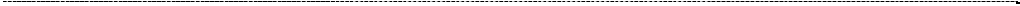 Indian (Individual)-  Member (Ordinary)	: Life Member	:Foreign (Individual)- Member (Ordinary)	: Life Member*	: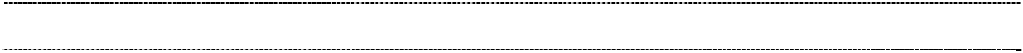 Institutional/Libraries- Indian	:Foreign	:Rs. 1000 + Admission Fee Rs.   100/-**  Rs. 15000 (Rs 5000/- for first five years + Rs. 10000/- fee for life member)US $ 100*** US $ 1000***Rs. 1000**US $ 100/- *** Rs. 5000**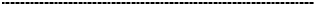 US $ 600***Rs. 3000**US $ 500***Rs. 5500** US $ 750***Payments should be made by bank draft/ multicity cheque in favour of Entomological Society of India. Payable at New Delhi*   Life Membership will be declared after completion of five years of ordinary   membership.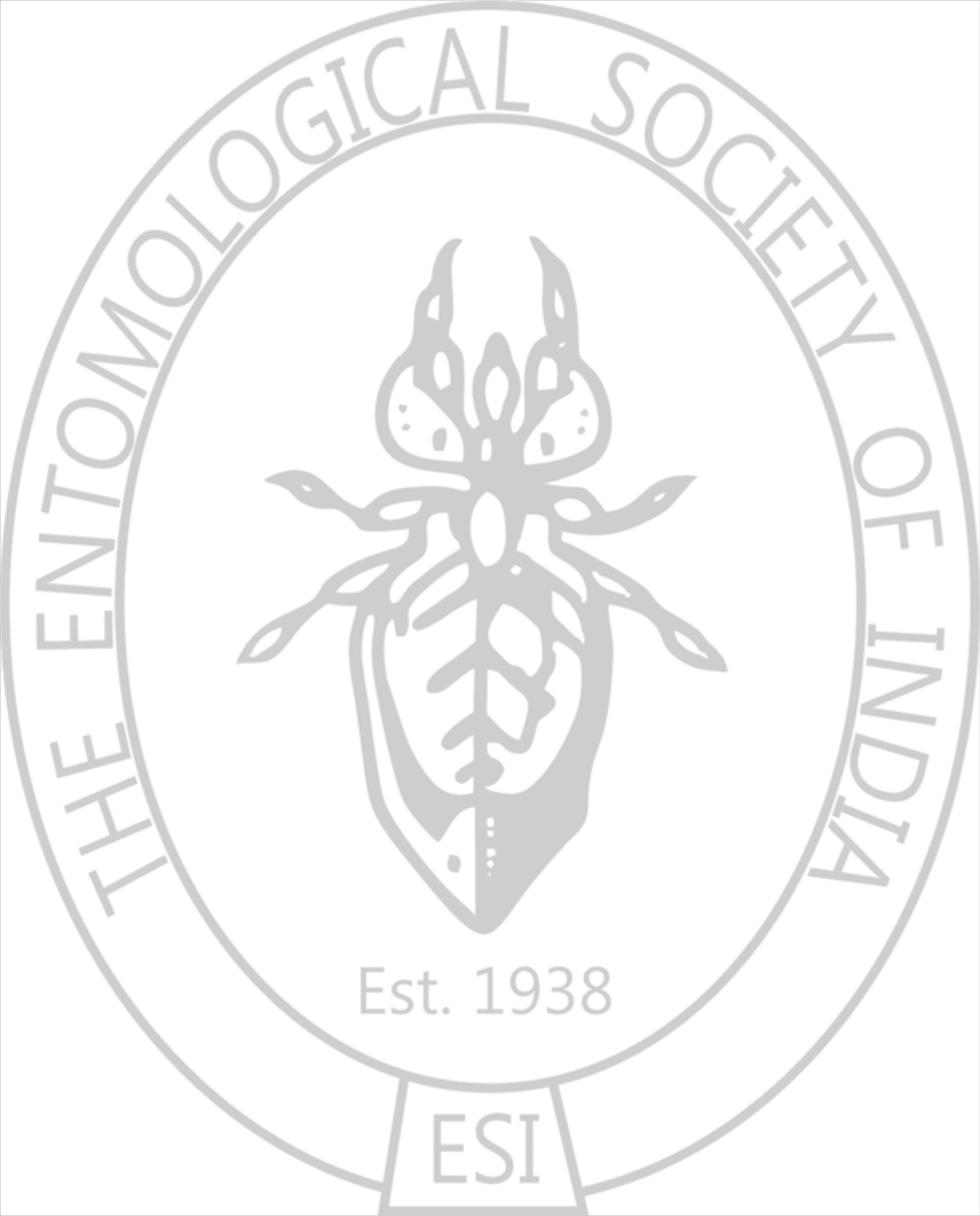 ** For online payment within India- State Bank of India, NSC Beej Bhavan, Pusa Campus, New Delhi- 110012. Current A/c No. 11084230887, IFSC Code SBIN0005389. A/c Name–Entomological Society of   India.*** Overseas payment- State Bank of India, NSC Beej Bhavan, Pusa Campus, New Delhi- 110012, India, Current A/c No. 11084230887 IFSC Code SBIN0005389. A/c Name–Entomological Society of India, SWIFT- SBININBB550, State Bank of India, Ajmal Khan Road, New Delhi 110005, IndiaToThe General SecretaryThe Entomological Society of India Division of Entomology, IARI, New Delhi-110012Email: entosocindia@gmail.comMembership Form(Membership  fee/processing  fee  for manuscript)The Entomological Society of India, Division of Entomology IARI, New Delhi-110012Dear Sir,Please enroll/ renew me as Member (Ordinary)/ Life Member of the Entomological Society of India. I agree hereby to abide by the Rules and Regulations of the Society.□I remit Rupees/ US  Dollar	byCheque/NEFT/UPI/Cash  as  my  Admission  Fee  (Rs./US $.	_)and Subscription (only pdf) Rs._	for the year  	□I  remit  Rs.  1000/-  by  Cheque/NEFT/UPI/Cash  as  processing  fee  for  the  manuscript.  It  is  certified  that    themanuscript has been online submitted in www.indianjournals.com. The manuscript is also uploaded as attachments   inthe website www.entosocindia.org□The transactions details are being sent by email (entosocindia@gmail.com)Name in Block letters Dr./Mr./Miss/Mrs._ 		 Date  of Birth	_ Educational Qualifications	_ Profession   or   Designation________________________      _______________________________________      __Address     1________________________________________________________________________________Address 2____________________________________________________________________________ COUNTRY  _	STATE	_PIN CODE 	 Phone (O):	(R):_	(Mobile) :	_ E-mail_____________ 			   Place______________________  Date______________________Yours truly,Note: Please Print, avoid handwriting	Signature